SSC RESULT 7 JUNE 019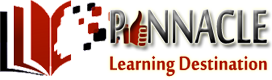 Pinnacle Learning Destination
Plot No.3 Third Floor Main Road
Raghunathpur, Sector 22 -Noida,
Uttar Pradesh
Pin-201301Ph-+91-9555662244SSC RESULTSSC RESULTSSC RESULTSSC RESULTSSC RESULTSSC RESULTSSC RESULTS.NONAMEREASONINGGSMATHSENGLISHTOTAL1Mohini504043471802Mohini (Amb)404240401623Naina (Amb)444038401624Kirti424038381585Sakshi443438421586Sweta (Amb)424036381567Kavita (Amb)404442301568Bhavna 364035441559Prince(Amb)4042383415410Usha (Amb)3840343815011N Akashan44433030147  12Ranveer (Amb)4243233814613Ravi (Amb)3834363814614Divesh3634364014615Prem Kumar3836363414416Rashmi (Amb)3523443814017Anshul dubey4840321813818Harendra singh4236342613819Gyan (Amb)3434323613620Nishu4843232113521Shobha (Amb)3634303213222Guddu3634303213223Shyam Kumar3436303213224Akhil3436323013225Sooraj (Amb)3236204012826Prashant 3250222412827Abhay Pratap3444242412628Rajeev (Amb)3232303012429Bhupendra4236321412430Suneel Kumar2334323412331Ram (Amb)2434343012232Mintu3232302812233Anshul dubey3446261612234Beauty3640202612235Saurabh Singh3432262812036Gyanendra 3630302412037Monika2534243511838Devendra3430262811839Prem3430262611640Anita2824303211441Bhoopendra3242103011442Umesh Singh3630242211243Shivam3432202210844Karan Khan3032202410645Parul Chauhan3218302410446Lalita 3224242210247Shivani sharma2240182210248Tinku2624262410049Kanhaiya3020262410050Anupam kr. Mishra42624269851Tannu244012229852Sourabh243210168253Mohit32206187654Naveen34208147655Kuldeep34181287256Mannu241616106657Nikita241416126658Nikhil241414126459Rajendra22168186460Simran161210226061Khyati kumari20220186062Santosh18224145863Anand kr14221465664Mohit 201510105565Ajay16128165266Komal14162185067Dimpi2416044468Himamshu2481004269Rachna sharma10102103270Gulnaz afrin86862871Manoj168002472